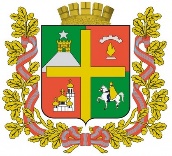 КОМИТЕТ ОБРАЗОВАНИЯАДМИНИСТРАЦИИ ГОРОДА СТАВРОПОЛЯПРИКАЗОб утверждении Порядка комплектования муниципальных дошкольных образовательных учреждений города Ставрополя, находящихся в ведении комитета образования администрации города Ставрополя  В соответствии с Положением о комитете образования администрации города Ставрополя, утвержденным постановлением администрации                     города Ставрополя от 03.08.2017 № 1392 ПРИКАЗЫВАЮ:1. Утвердить Порядок комплектования муниципальных дошкольных образовательных учреждений города Ставрополя, находящихся в ведении комитета образования администрации города Ставрополя, согласно приложению.  2.  Признать утратившим силу приказ руководителя комитета образования администрации города Ставрополя от 10.11.2017 № 519 - ОД                      «Об утверждении Порядка комплектования муниципальных дошкольных образовательных учреждений города Ставрополя, находящихся в ведении комитета образования администрации города Ставрополя».3. Настоящий приказ вступает в силу на следующий день после дня его официального опубликования в газете «Вечерний Ставрополь» и подлежит размещению на официальном сайте администрации города Ставрополя                           в информационно-телекоммуникационной сети «Интернет».4. Контроль исполнения настоящего приказа возложить на заместителя руководителя комитета образования администрации города Ставрополя Переверзеву В.В.Руководитель комитета образованияадминистрации города Ставрополя                                           Е.В. ВолосовцоваПриложение к приказу комитета образованияадминистрации города Ставрополяот     .      .2023      №        - ОДПОРЯДОК комплектования муниципальных дошкольных образовательных учреждений города Ставрополя, находящихся в ведении комитета образования администрации города Ставрополя1. Настоящий Порядок комплектования муниципальных дошкольных образовательных учреждений города Ставрополя, находящихся в ведении комитета образования администрации города Ставрополя (далее – Порядок) регламентирует направление детей в образовательные учреждения, реализующие образовательные программы дошкольного образования, для комплектования муниципальных дошкольных образовательных учреждений города Ставрополя (далее – Учреждение). 2. Учреждения комплектуются детьми, состоящими на учете                           в региональной информационной системе доступности дошкольного образования (далее – РИС ДДО).3. Оформление направлений в Учреждения осуществляет рабочая группа комитета образования администрации города Ставрополя по определению детей дошкольного возраста в Учреждения (далее – рабочая группа). Состав рабочей группы утверждается приказом комитета образования администрации города Ставрополя (далее – комитет образования). 4. В течение учебного года заседание рабочей группы осуществляется еженедельно по средам с 09:00 до 17:00, перерыв с 13:00 до 14:00 часов.                       В период основного комплектования Учреждений на новый учебный год у рабочей группы изменяется график заседаний, который утверждается приказом руководителя комитета образования. 5. Основной документ рабочей группы - журнал регистрации направлений в Учреждение (далее – Журнал), форма приведена в приложении 1 к Порядку. Журнал должен быть прошнурован, страницы пронумерованы и скреплены печатью комитета образования.   Исправление сведений, содержащихся в Журнале, допустимо членами рабочей группы исключительно путем зачеркивания неверных сведений тонкой линией, с указанием даты исправления и подписи лица, внесшего исправление. Журнал подписывается всеми членами рабочей группы. Срок хранения заявлений о направлении детей в Учреждение (далее – Заявление), составляет один год. Форма Заявления приведена в приложении 2 к Порядку. Уничтожаются документы 01 февраля следующего года.6. Для направления детей в Учреждение родители (законные представители) с 17 апреля по 31 мая текущего календарного года, оформляют Заявление, согласие на обработку персональных данных по форме, приведенной в приложении к Заявлению, предъявляют оригиналы следующих документов:документ, удостоверяющий личность заявителя, либо личность
представителя заявителя;документ, удостоверяющий права (полномочия) представителя
заявителя (если с Заявлением обращается представитель заявителя);свидетельство о рождении ребенка или для иностранных граждан и лиц
без гражданства - документ(-ы), удостоверяющий(е) личность ребенка и
подтверждающий(е) законность представления прав ребенка;свидетельство о регистрации ребенка по месту жительства или по
месту пребывания на закрепленной территории или документ, содержащий
сведения о регистрации ребенка по месту жительства или по месту
пребывания;документ, подтверждающий право заявителя на пребывание в
Российской Федерации, на русском языке или вместе с заверенным в
установленном порядке переводом на русский язык (для родителей
(законных представителей) детей, являющихся иностранными гражданами
или лицами без гражданства);заключение психолого-медико-педагогической комиссии (для детей с
ограниченными возможностями здоровья);документ, подтверждающий на момент обращения право на
внеочередное (первоочередное) предоставление места в Учреждении (при
наличии):документ, подтверждающий факт получения или перенесения лучевой
болезни и других заболеваний, связанных с радиационным воздействием
вследствие катастрофы на Чернобыльской АЭС;документ, подтверждающий факт получения радиации вследствие
аварии на производственном объединении «Маяк» и сбросов радиоактивных
отходов в реку Теча;документ, подтверждающий непосредственное участие в действиях
подразделений особого риска;справка с места работы при предъявлении удостоверения,
подтверждающего, что гражданин является судьей или прокурором, или
сотрудником Следственного комитета;справка с места службы, подтверждающая, что гражданин
непосредственно участвовал в борьбе с терроризмом на территории
Республики Дагестан и погиб (пропал без вести), умер, стал инвалидом в
связи с выполнением служебных обязанностей;справка с места службы, подтверждающая, что гражданин
непосредственно участвовал в контртеррористических операциях и
обеспечивал правопорядок и общественную безопасность на территории
Северо-Кавказского региона Российской Федерации и погиб (пропал без
вести), умер, стал инвалидом в связи с выполнением служебных
обязанностей;справка с места службы, подтверждающая, что гражданин
непосредственно участвовал в выполнении задач по обеспечению
безопасности и защите граждан Российской Федерации, проживающих на
территориях Южной Осетии, Абхазии, и погиб (пропал без вести), умер, стал
инвалидом в связи с выполнением служебных обязанностей;свидетельства о рождении 3 и более детей или удостоверение
многодетной семьи;справка бюро медико-социальной экспертизы об установлении
инвалидности одного из родителей или ребенка;справка из воинской части, подтверждающая, что гражданин является
военнослужащим;справка с места службы, подтверждающая, что гражданин является
сотрудником органов внутренних дел;справка с места работы, выданная кадровым подразделением,
подтверждающая, что гражданин погиб (умер) вследствие увечья или иного
повреждения здоровья, полученных в связи с выполнением служебных
обязанностей и свидетельство о смерти;справка с места службы, подтверждающая, что сотрудник органов
внутренних дел не является сотрудником полиции;
справка с места службы, подтверждающая, что сотрудник имеет
специальное звание и проходит службу в учреждениях и органах уголовно-
исполнительной системы, федеральной противопожарной службе
Государственной противопожарной службы, органах по контролю за
оборотом наркотических средств и психотропных веществ и таможенных
органах Российской Федерации;справка с места работы, подтверждающая, что сотрудник, имевший
специальное звание и проходивший службу в учреждениях и органах
уголовно-исполнительной системы, федеральной противопожарной службе
Государственной противопожарной службы, органах по контролю за
оборотом наркотических средств и психотропных веществ и таможенных
органах Российской Федерации, погиб (умер) вследствие увечья или иного
повреждения здоровья, полученных в связи с выполнением служебных
обязанностей и свидетельство о смерти;документ, подтверждающий установление опеки над
несовершеннолетним.7. Ответственность за прием Заявления несет член рабочей группы, который устанавливает личность заявителя путем проверки документов, удостоверяющих личность родителя (законного представителя). При необходимости делает копии документов и проставляет заверительную подпись «с подлинником сверено», свою должность, личную подпись, расшифровку. Подлинники представленных заявителем документов возвращаются заявителю.На основании Заявлений составляется реестр поданных заявлений                по форме, приведенной в приложении 3 к Порядку. 8. Результатом рассмотрения Заявления является:1) направление в Учреждение (далее – направление) по форме, приведенной в приложении 4 к Порядку; 2) уведомления об отказе в выдаче направления по форме, приведенной в приложении 5 к Порядку.9. С 01 по 26 июня текущего года рабочей группой проводится работа по комплектованию Учреждений на свободные места, согласно возрасту ребенка, дате постановки на Учет, наличию права на внеочередное (первоочередное) предоставление места в Учреждении, с учетом закрепленной территории за Учреждением согласно постановлению администрации города Ставрополя.10. После 07 июля текущего календарного года в реестр поданных заявлений дополнительно включаются дети, не имеющие регистрации                    по месту жительства или по месту пребывания на закрепленной территории за Учреждением и нуждающиеся в предоставлении места с 01 сентября текущего календарного года, которые направляются в Учреждения на свободные места.11. При отсутствии свободных мест в Учреждении родителям (законным представителям) выдается уведомление об отказе в выдаче направления.Родители (законные представители) ребенка для решения вопроса об определении ребенка в иное Учреждение обращаются в комитет образования.12. Информирование о результатах рассмотрения Заявления осуществляется с 27 июня по 07 июля текущего года в дистанционном формате (в телефонном режиме или по электронной почте). 13. При отказе родителей (законных представителей) детей от направления ими оформляется отказ в получении направления по форме, приведенной в приложении 6 к Порядку в письменном виде.                  14. Члены рабочей группы систематически (не реже одного раза                        в месяц) в течение календарного года обобщают и анализируют сведения                 о наличии в Учреждении свободных мест (освобождающихся мест и вновь созданных мест), предоставляя свободные места детям, состоящим на Учете, и нуждающимся в предоставлении места в Учреждении в текущем учебном году.Приложение 1к порядку комплектования муниципальных дошкольных образовательных учреждений города Ставрополя, находящихся в ведении комитета образования администрации города Ставрополя, на 2023 – 2024 учебный годФОРМА ЖУРНАЛА ЖУРНАЛ РЕГИСТРАЦИИнаправлений детей дошкольного возраста в муниципальные дошкольные образовательные учреждения города Ставрополя Приложение 2к порядку комплектования муниципальных дошкольных образовательных учреждений города Ставрополя, находящихся в ведении комитета образования администрации города Ставрополя, на 2023 – 2024 учебный годФОРМА ЗАЯВЛЕНИЯо направлении ребенка в УчреждениеЗАЯВЛЕНИЕПрошу рассмотреть вопрос определения моего ребенка____________________________________________________________укажите фамилию, имя, отчество (последнее-при наличии) ребенкаДата рождения______________________________________________________________________________________________________________________________________________________________реквизиты свидетельства о рождениив муниципальные дошкольные образовательные учреждения (указать номера)______________________________________________________________________________________в 20       - 20        учебном году.Документы, подтверждающие право на внеочередное (первоочередное) предоставление места (перечислить и указать реквизиты документа)__________________________ _____________________________________________________________________________________________Преимущественное право на обучение по основным общеобразовательным программам дошкольного образования в МДОУ, в которых обучаются его полнородные и неполнородные братья и (или) сестры_____________________________________________________________________________________________(укажите ФИО (последнее при наличии) ребенка, дату рождения, реквизиты свидетельства о рождении, какое МДОУ посещает) Ребенок зарегистрирован по адресу: _________________________________________________                                 (укажите адрес регистрации)регистрация подтверждена:________________________________________________________________________________________________________________________________________________________(укажите номер свидетельства о регистрации ребенка по месту жительства)Я согласен(сна) с обработкой и использованием своих персональных данных с целью получения ответа на свое обращение.Дата			         подпись                                              расшифровкаПриложение к заявлению о направлении ребенка в муниципальное дошкольное образовательное учреждение города СтаврополяСогласие на обработку персональных данныхЯ,_____________________________________________________________________, проживающий(ая) по адресу_____________________________________________________,в соответствии с Федеральным законом от 27.07.2006 № 152-ФЗ «О персональных данных» даю свое согласие на обработку персональных данных своих и своего ребёнка, а именно на сбор, хранение, уточнение (обновление, изменение), использование, обезличивание, блокирование, передачу и уничтожение следующих персональных данных:- данные свидетельства о рождении ребенка;- паспортные данные родителей (законных представителей);- данные, подтверждающие законность представления прав ребёнка;- сведения о месте работы родителей (законных представителей);- документов, подтверждающих инвалидность;- адрес регистрации и проживания ребенка и родителей (законных представителей), контактные телефоны.Персональные данные используются в целях соблюдения Порядка комплектования муниципальных дошкольных образовательных учреждений города Ставрополя, находящихся в ведении комитета образования администрации города Ставрополя.Давая это согласие, действую добровольно и в интересах несовершеннолетнего.Обработку допускается осуществлять как неавтоматизированным, так и автоматизированным способами.Данное согласие действует на период до выдачи направления в Учреждение или до момента отзыва его по письменному заявлению.Дата заполнения ________________ подпись_______________/расшифровка подписиПриложение 3к порядку комплектования муниципальных дошкольных образовательных учреждений города Ставрополя, находящихся в ведении комитета образования администрации города Ставрополя, на 2023 – 2024 учебный годРЕЕСТР поданных заявленийПриложение 4к порядку комплектования муниципальных дошкольных образовательных учреждений города Ставрополя, находящихся в ведении комитета образования администрации города Ставрополя, на 2023 – 2024 учебный годФОРМА НАПРАВЛЕНИЯНАПРАВЛЕНИЕ № __________(выписка из журнала регистрации направлений детей в Учреждение)Фамилия, имя  ребенка______________________________________________Дата рождения (число, месяц, год)_____________________________________Основание:_________________________________________________________________________________________________________________________                         __________________________________________________________________Приложение 5к порядку комплектования муниципальных дошкольных образовательных учреждений города Ставрополя, находящихся в ведении комитета образования администрации города Ставрополя, на 2023 – 2024 учебный годБЛАНК УВЕДОМЛЕНИЯ ОБ ОТКАЗЕ В ВЫДАЧЕ НАПРАВЛЕНИЯ 									Ф.И.О.									Адрес:Уведомление об отказев выдаче направленияУважаемый (ая) ___________________!Комитет образования администрации города Ставрополя, рассмотрев Ваше заявление по направлению в муниципальное дошкольное образовательное учреждение города Ставрополя Вашего ребенка_______________, _____________ года рождения, сообщает следующее.(Далее текст по обоснованию отказа)Руководитель комитета                                                                     Ф.И.О.Ф.И.О. исполнителятел.Приложение 6к порядку комплектования муниципальных дошкольных образовательных учреждений города Ставрополя, находящихся в ведении комитета образования администрации города Ставрополя, на 2023 – 2024 учебный годФОРМА ЗАЯВЛЕНИЯ родителей (законных представителей) об отказе в получении направленияЗАЯВЛЕНИЕ.Прошу не направлять моего ребенка (Ф.И.О., дата рождения)                           в муниципальное дошкольное образовательное учреждение №______                       г. Ставрополя и сохранить дату постановки ребенка на Учете при комплектовании Учреждений на следующий учебный год.Дата ________                                                                       Подпись____________             .      .2023           №        -  ОД№ п/пФ.И. ребенкаЧисло, месяц, год рожденияАдрес проживанияОснование выдачиНаправление в ДОУ №Руководителю комитета образования администрации города Ставрополя                                                             Ф.И.О.от___________________________________________фамилия, имя, отчество (при наличии) заявителя                                                  проживающего (ей) по адресу:___________________                                                                _____________________________________________телефон:_____________________________________ эл. почта: ____________________________________Комитет образования администрации города Ставрополянаименование оператораг. Ставрополь, ул.  Мира,  285, стр.1адрес оператораФ.И.О. субъекта персональных данныхадрес регистрации субъектаперсональных данныхномер основного документа,удостоверяющего личностьдата выдачи указанного документанаименование органа, выдавшего документ№ п/пФ.И. ребенкаЧисло, месяц, год рожденияПредпочитаемые ДОУНаличие права на внеочередное (первоочередное) предоставление местаНаличие преимущественного праваДата постановки на учетФ.И.О. родителей (законных представителей)Адрес регистрацииАдрес проживанияФ.И.О. специалиста, принявшего заявлениеДата приема заявленияКонтакт. телефон:_________________________e-mail:__________________Заместитель руководителя комитета образования                         Ф.И.О.Руководителю комитета образованияадминистрации города Ставрополя ________________________________Ф.И.О. руководителя ________________________________,Ф.И.О. одного из родителей (законного представителя)проживающего по адресу: ________________________________контактный телефон:_____________